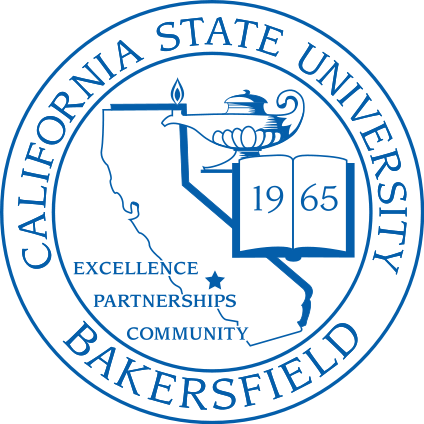  Danny Vereecke, Ph.D.Ghent University, BelgiumHow Rhodococcus fascians D188 induces leafy galls on model plantsPistachio Bushy Top Syndrome Research UpdateJennifer J. Randall, Ph.D., NMSUCraig Kallsen, Kern County Farm Advisor, UCANRFlorent Trouillas, Ph.D., UCANRIsolde M. Francis, Ph.D., CSUBTHURSDAY, August 20, 20159:00 amBusiness Development Center (Classroom building)Lecture Hall 1539001 Stockdale HighwayBakersfield, CA 93311Please park in parking lot H to avoid a parking ticket.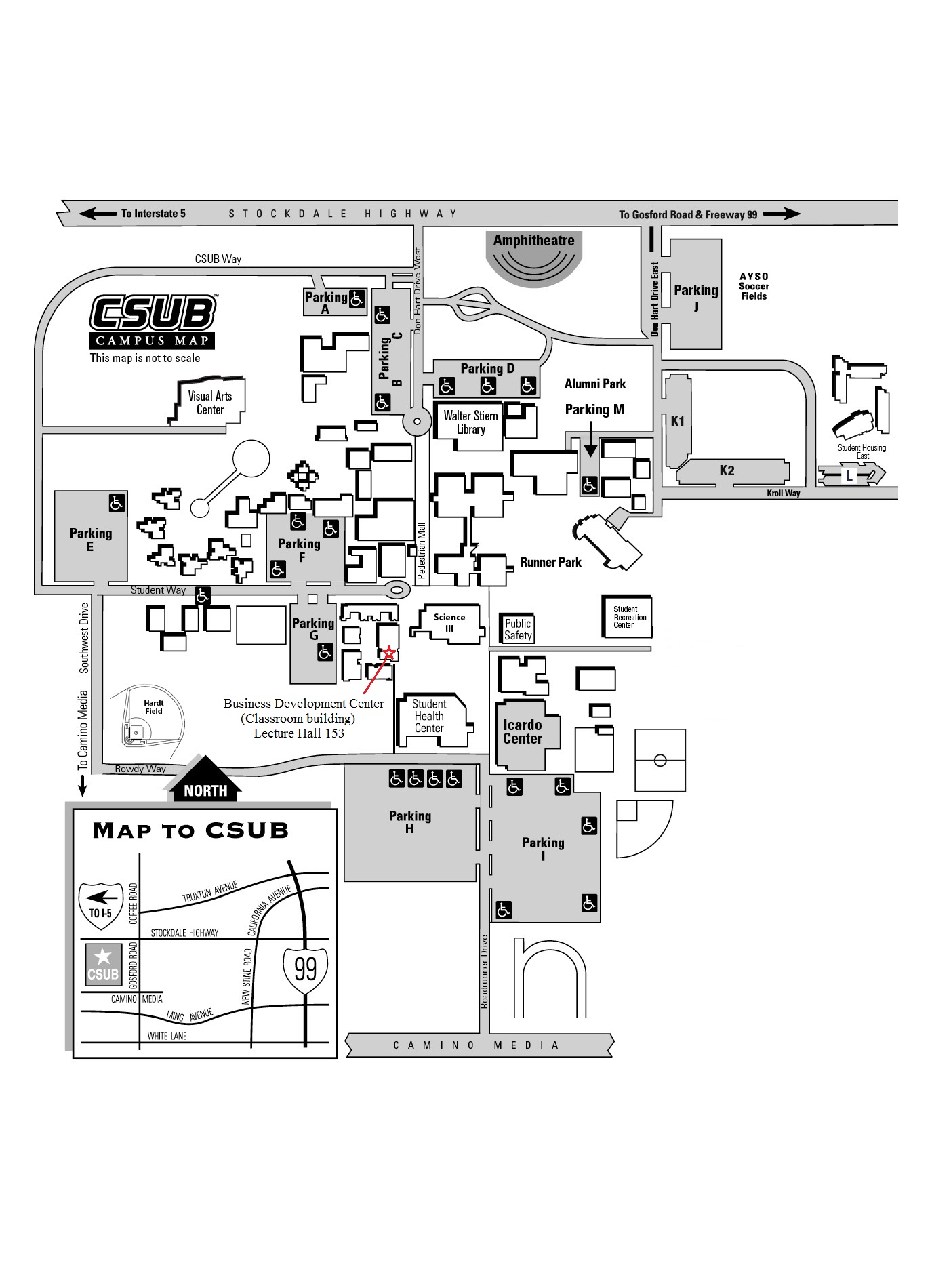 